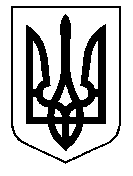 У К Р А Ї Н АКам'янсько-Дніпровська міська радаКам’янсько-Дніпровського районуЗапорізької областіТридцять сьома  сесія восьмого скликанняР І Ш Е Н Н Я 12 червня  2020  року          м. Кам’янка-Дніпровська                            № 19Про  затвердження рішення виконавчого комітету Кам′янсько-Дніпровської міської  ради від 28 травня 2020 року № 137 "Про затвердження  проектно-кошторисної документації"     Керуючись  Законом України "Про місцеве самоврядування в Україні", на виконання постанови  Кабінету Міністрів України від 11.05.2011 № 560 "Про затвердження Порядку затвердження проектів будівництва і проведення їх експертизи та визнання такими, що втратили чинність, деяких постанов Кабінету Міністрів України", враховуючи Експертний звіт щодо розгляду кошторисної частини проектної документації за робочим проектом "Капітальний ремонт (заміна вікон та дверей, ремонт санвузла з відновленням вигрібної ями) будівлі навчального корпусу № 3 КЗ «Великознам’янська загальноосвітня школа І-ІІІ ступенів № 1 Кам’янсько-Дніпровської міської ради Кам’янсько-Дніпровського району Запорізької області", розташованого за адресою: Запорізька область, Кам’янка-Дніпровський район, с. Велика Знам’янка, вул. Соборна, 30а», виданий експертною організацією ТОВ «ПРОФБУДЕКСПЕРТ» від 02.03.2020 № 03-2102-20/К та рішення виконавчого комітету Кам′янсько-Дніпровської міської  ради від  28  травня 2020 року  № 137 "Про затвердження  проектно-кошторисної документації", міська рада ВИРІШИЛА:Затвердити  рішення виконавчого комітету Кам′янсько-Дніпровськоїміської  ради від  28  травня 2020 року № 137 "Про затвердження  проектно-кошторисної документації", прийнятого в міжсесійний період, додається.2. Контроль  за виконанням  цього рішення покласти на начальника відділу економічного розвитку,  інфраструктури та інвестицій Шевердяєву Г.А.Міський голова                                                         Володимир  АНТОНЕНКО 